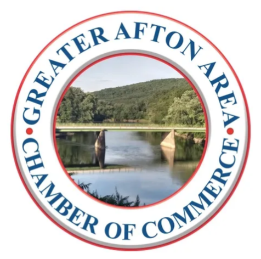 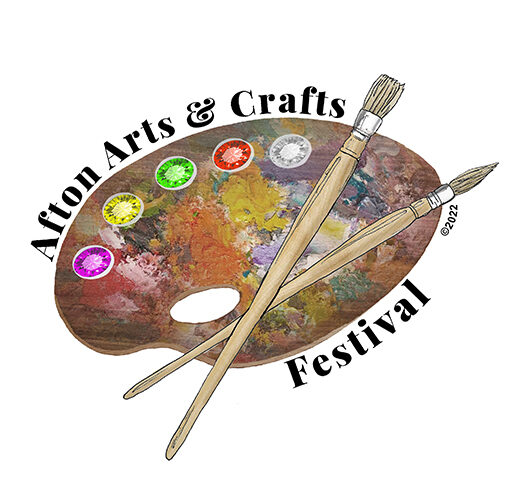 Afton Arts & Crafts Festival Inspiration Lane Decorated Window Frames created by ArtistsNew to the Afton Arts & Crafts Festival is the Decorated Window Frames.   Artists/Creators are challenged to create art work, mediums of their choice, on a window pane that pays homage to what makes Afton special, past or present, or tells a story.Artists will design these frames following the yearly theme.  The 2023 theme is “Peering at My Hometown.”Artisans of all genres are being invited to participate.  There are 20 Adult frames, and 30 Youth frames available on a first come, first serve basis.  This is open to all Amateur and Professional Artists.The completed frames will be hung in business windows along Main Street, Afton from July 17th, 2023 thru August 21st, 2023.  There will be 3 categories.   Adult Category = 18+, Young Youth = 0-10 yrs., Older Youth = 11-18 yrs. SuppliesGlassless Window Frame – Large for Adults, Smaller for Youth – Will be provided by Greater Afton Area Chamber of Commerce (GAACOC).  As the Artist/Creator is allowed to use the medium(s) of their choice, the Artist/Creator is responsible for providing their own needed materials to complete the artwork. Artist/Creator will be responsible for all travel required to pick-up and drop-off window frames. Recognition & Public RelationsThe Artist/Creator will be listed with their creation, as well as the Title they give their creation. Listings and mentions regarding “Inspiration Lane” and/or Decorated Window will be placed on the Greater Afton Area Chamber of Commerce (GAACOC) Website, Afton Arts & Crafts Festival Website, various publications and media sources, and Facebook.Adult completed window frames will be posted for Online Auction and will list the Artist/Creator and Title. (Youth frames will be auctioned at the discretion of the youth.)SponsorThe Afton Arts & Crafts Festival Inspiration Lane Decorated Window Frames are sponsored by the Greater Afton Area Chamber of Commerce (GAACOC). Submissions will be accepted during the listed dates and times. Entries that are submitted before or after the stated period will be disqualified. How to EnterThere will be 20 Adult windows available for Artist/Creators over the age of 18.There will be 30 Youth windows available for Artist/Creators under the age of 18. Window frames will be on a “first come, first serve” basis.Pick up window frames at The Old Tome Emporium, 181 Main Street, Afton NY during regular business hours. Between the dates of May 31,2023 and July 1, 2023A $10 refundable deposit will be required to pick up your window frame to create.  This refundable deposit will be returned to you when your completed artwork, that abides by the rules, set forth below, of this event, is dropped off at The Old Tome Emporium, 181 Main Street, Afton NY ready for display. Completed window frames will be accepted at The Old Tome Emporium, 181 Main Street, Afton, NY during regular business hours until Saturday, July 15, 2023.  No late entries will be accepted. Artists/Creators are welcome to do so individually, or in groups/organizations.Any artwork deemed inappropriate for public family friendly viewing will be rejected.Artist/Creator Timeline 2023May 31 – July 1   Window Frames will be available for pick up by Artist/Creators during regular business hours.July 15 - 6pm - last day that completed frames will be accepted.July 17 – August 21 Completed window frames will be on display in various Afton Business Windows.July 19 – August 19 – Public Online Auction and voting for “People’s Choice Award”August 22 – Youth who chose to keep their artwork, can pick up their Art. RulesArtwork can be done in various mediums.  Examples are: Wood burning, paintings, stained glass, glass painting, glass etching, to name only a few of the many available creative ways.  2D and 3D work are eligible. Art must be created in Physical media.  No digital “paintings” or AI artwork. All art must be the sole ownership of the artist and not created by anyone else. Experimental and mixed techniques are also acceptable. Window Frame may be painted, carved and decorated.Window Frame structure cannot be cut or weakened.  Completed window frame must be wire ready to hang if the need arises to hang the item. All artwork must stay within the external framework of the original frame.  No hanging or extruding items. Completed window frame cannot exceed a depth more than 1” for the Adult Frames, and 3/8” for Youth Frames. The completed window frame cannot exceed 5 pounds. Your art must be your own original concept and not a copy of anyone else’s copyrighted material. If there is any question about authenticity; GAACOC reserves the right to demand proof of authorship.All Adult work must be available for sale.  Youth sales are at the discretion of the creator. You can enter works of art that have won awards in other competitions that are NOT sponsored by GAACOC.  Any art that has previously won an award in any GAACOC event may not be submitted. Payment of $10 refundable deposit will be accepted in the form of cash and is payable at the time of window frame pick-up.  No window frames will be picked-up without the refundable deposit being paid in full. Rules subject to change without notice. Criteria for JudgingBased on the artwork submitted to our event, window frames will be judged based on the following elements of artistic expression:Interpretation and the clarity of the theme, to the viewer.Creativity, uniqueness, and originality of the depicted theme.Quality of artistic composition and overall design based on the theme.Color and tone.  Balance within the space.Overall impression of the art.  What is the effect of the artwork in general and as a whole?Overall, does the artwork stand on its own as a complete and outstanding work of art?Winner NotificationWinners will be announced on August 20, 2023 at 2pm from the Band Stand on Main Street, Afton. Winners will also be notified on August 20, 2023 prior to 11:59pm by email. The odds of being selected depend on the number of entries received.  The promotional items (if applicable) and award certificates will be emailed, no later than the 30th of the month. AwardsPeople’s Choice Award – One award per category will be given.  In the case of a tie, a coin flip, with the Mayor deciding heads/tails, will break the tie.  Other awards are still TBD, and will be announced once all Grants and other Donations are in and finalized. JudgesPeople’s Choice Award will be determined by the community of viewers and their online votesPlace Winners will be judged and determined by Afton’s Mayor Pat Deadman and his delegates.Judges will not have an entry in the show and will judge based on honesty, integrity, and have no bias of favoritism. ResponsibilityParticipation in the Window Frame Event constitutes entrants full and unconditional agreement to and acceptance of these Official Rules and the decisions of the Sponsor, which are final and binding.  Winning a prize is contingent upon being compliant with these Official Rules and fulfilling all other requirements set forth herein. Becoming a member of any affiliated organization, business, or other entity will not increase your chances of winning a prize. Window Frames copyright and other details are outlined in the “Use Rights.”Completed youth window frames are at the discretion of the youth Artist/Creator regarding take-home or auction of their work.    SalesBy entering any Art Event sponsored by GAACOC / Afton Arts & Crafts Festival, you are granting GAACOC / Afton Arts & Crafts Festival a non-exclusive, perpetual license to sell/auction the original artwork with all earnings going to support the GAACOC / Afton Arts & Crafts Festival in the following year. Any and all promotional and advertising costs are decided and assumed by GAACOC / Afton Arts & Crafts Festival.General ConditionsIn the event that the operation, security, or administration of the GAACOC / Afton Arts & Crafts Festival is impaired in any way for any reason, including, but not limited to fraud, virus, bug, worm, unauthorized human intervention or other technical problem, or in the event the GAACOC / Afton Arts & Crafts Festival Event is unable to run as planned for any other reason, as determined by GAACOC / Afton Arts & Crafts Festival in its sole discretion, the Sponsor may, in its sole discretion, either (a) suspend the Art Event to address the impairment and then resume the Art Event in a manner that best conforms to the spirit of these Official Rules or (b) terminate the Art Event and, in the event of termination, refund all entry fees paid.  The Sponsor reserves the right in its sole discretion to disqualify any individual it finds to be tampering with the entry process or the operation of the GAACOC / Afton Arts & Crafts Festival Art Event or to be acting in violation of these Official Rulers or in an unsportsmanlike or disruptive manner.  Any attempt by any person to damage the website, artwork, or undermine the legitimate operation of the Art Event may be a violation of criminal and civil law, and should such an attempt be made, the Sponsor reserves the right to seek damages (including attorney’s fees) and any other remedies from any such person to the fullest extent permitted by law.  Failure by the Sponsor to enforce any provision of these Official Rules shall not constitute a waiver of that provision. Email SubscriptionArtist agrees and understand that by submitting their artwork to GAACOC / Afton Arts & Crafts Festival events that they are opting in and will be placed as a GAACOC / Afton Arts & Crafts Festival subscriber and will receive future email announcements and email notices from us.  If you want to be removed from the Email Subscriber List, please email us at info@greateraftonareacoc.com and we will remove you immediately from all future email messages from GAACOC / Afton Arts & Crafts Festival. Winner ListTo retrieve the name(s) of the winner: visit the GAACOC / Afton Arts & Crafts Festival websites.  The Winner List will be available no later than two weeks after the Art Event Winner Announcement Date. Use RightsArtists/Creators who submit their artwork to the Afton Arts & Crafts Festival Inspiration Lane and the GAACOC / Afton Arts & Crafts Festival Websites for any judging event and have their submitted work chosen for participation in that event agree to the following:That GAACOC / Afton Arts & Crafts Festival be granted usage of the chosen artwork only for display, marketing, and promotional purposes for that, and for any future GAACOC / Afton Arts & Crafts Festival Inspiration Lane events and that usage of that image is limited to GAACOC / Afton Arts & Crafts Festival press releases, GAACOC / Afton Arts & Crafts Festival event presentations, GAACOC / Afton Arts & Crafts Festival articles, GAACOC / Afton Arts & Crafts Festival online graphics, GAACOC / Afton Arts & Crafts Festival slide shows, GAACOC / Afton Arts & Crafts Festival presentations, GAACOC / Afton Arts & Crafts Festival event materials and for use on GAACOC / Afton Arts & Crafts Festival websites. The artist/creator further agrees that GAACOC / Afton Arts & Crafts Festival can maintain an archive of the chosen artwork for the purpose of a historical documentation and as a record of past themed shows.  This archive will be available for public viewing and be limited to the GAACOC / Afton Arts & Crafts Festival websites. GAACOC / Afton Arts & Crafts Festival will credit each image, with the Artist Name and Art Name.Otherwise, the Artist shall maintain all copyrights of any images that are submitted to GAACOC / Afton Arts & Crafts FestivalAny artwork not selected for participation in any GAACOC / Afton Arts & Crafts Festival art event may be removed from GAACOC / Afton Arts & Crafts Festival websites. All images of artwork contained herein or attached to the websites are the property of the artist and the artist retains the sole copyright and all applicable rights to said images.  No images may be copied or downloaded from the websites. By entering this, you are granting GAACOC / Afton Arts & Crafts Festival a non-exclusive, perpetual license to reproduce images of your artwork for the purpose of advertising the Art Events and your work and as a result of the marketing, and sales. Release and Limitations of LiabilityBy participating in the Art Event, entrants agree to release and hold harmless the Sponsor, and each of their respective parents, subsidiaries, affiliates, advertising and promotion agencies, other companies associated with the Art Event, and each of their respective officers, directors, employees, shareholders, representatives, and agents (the Released Parties) from and against any claim or cause of action arising out of participation in the Art Event or receipt or use of the prize (including any travel or activity related thereto), including, but not limited to: (a) any technical errors associated with the Art Event, including lost, interrupted  or unavailable Internet Service Provider (ISP), network, server, wireless service provider, or other connections, availability or accessibility or miscommunications or failed computer, satellite, telephone, cellular tower or cable transmissions, line, or technical failure or jumbled, scrambled, delayed, or misdirected transmissions or computer hardware or software malfunction, failures or difficulties; (b) unauthorized human intervention in the Art Event; (c) mechanical, network, electronic, computer, human, printing, or typographical errors; (d) application downloads; (e) any other errors or problems in connection with the Art Event, including, without limitation, errors that may occur in the administration of the Art Event, the announcement of the winner, the cancellation or postponement of the event and/or the flyover, if applicable, the incorrect downloading of the application, the processing of entries, application downloads, or in any Art Event related materials; or (f) injury, death, losses, or damages of any kind, to persons or property which may be caused, directly or indirectly, in whole or in part, from entrants participation in the Art Event or acceptance, receipt or misuse of the prize (including any travel to activity related thereto).  Entrant further agrees that in any cause of action, the Released Parties liability will be limited to the cost of entering and participating in the Art Event, and in no event shall the entrant be entitled to receive attorney’s fees.  Released Parties are also not responsible for any incorrect or inaccurate information, whether caused by site users, tampering, hacking, or by any equipment or programming associated with or utilized in the Art Event.  Entrant waives the right to claim any damages whatsoever, including, but not limited to, punitive, consequential, direct, or indirect damages. DisputesExcept where prohibited, each entrant agrees that any and all disputes, claims and causes of action arising out of, or connected with, the Art Event or any prize awarded shall be resolved individually, without resort to any form of class action, and exclusively by the appropriate court located in New York.  All issues and questions concerning the construction, validity, interpretation and enforceability of these Official Rules, entrants’ rights and obligations, or the rights and obligations of the Sponsor in connection with the Art Competition, shall be governed by, and construed in accordance with, the laws of New York, without giving effect to any choice of law or conflict of law rules, which would cause the application of the laws of any jurisdiction other than New York. PrivacyInformation collected from entrants is subject to Sponsors privacy policy.Inclusion to Art EventsTo be included in any and all events, the above-listed rules must be agreed and adhered to. Changes to RulesAll provisions: including pricing, fees, prizes, requirements and rules may change without notice. Afton Arts & Crafts Festival Inspiration Lane Decorated Window Frames created by ArtistsArtist Entrant FormName of Artist or Group: _____________________________________________________Contact Person: _____________________________________________________________Phone: _______________________ 	Email: ___________________________________Address: _________________________________________________________________________________________________________________________________________________Group:   Adult ______   Youth 0-10 __________   Youth 11-18 __________FOR YOUTH ONLY	Auction ________   or    Take Home _________  (Youth can decide at drop-off if needed.) Printed Name: ________________________________________________Parent/Guardian: ____________________________________________Signature: ___________________________________________________ Date: _____________I agree to abide by the rules as set forth in the rules and regulations of the Afton Arts & Crats Festival Inspiration Lane Decorated Window Frames Created by Artist document.  I understand that CAACOC and other entities are not responsible for loss, theft, damages, or personal injury, while on said premises.  I also understand that I am responsible and will be held liable for any damages that I may cause on the premises.  I understand that my $10 deposit is refundable upon the return of a completed window frame, that abides by the rules and regulations, before the deadline of July 15, 2023.  $10 Retrieved __Y_____A_____   Returned ____________ Approved ___________   $10 Returned.__________